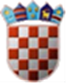        REPUBLIKA HRVATSKAKRAPINSKO ZAGORSKA ŽUPANIJA      OPĆINA VELIKO TRGOVIŠĆE               OPĆINSKO  VIJEĆEKLASA: 023-01/18-01/539 UR.BROJ: 2197/05-05-18-4  				 	 Veliko Trgovišće, 14.12.2018.g. Na temelju članka 86. Zakona o prostornom uređenju ("Narodne novine" broj 153/13. i 65/17.) te članka  35.  Statuta Općine Veliko Trgovišće ("Službeni glasnik KZŽ broj: 8/13., 23/09. i 6/18. ) Općinsko vijeće Općine Veliko Trgovišće  na 10. sjednici  održanoj dana   14.prosinca 2018. godine    donijelo je   ODLUKUo izradiV izmjena i dopuna Prostornog plana uređenja Općine Veliko TrgovišćeČlanak 1.Općinsko vijeće Općine Veliko Trgovišće pokreće postupak  V Izmjena i dopuna Prostornog plana uređenja Općine Veliko Trgovišće ("Službeni glasnik Krapinsko-zagorske županije", broj 5/04, 10/04-ispr., 15/07, 27/08, 11/09-ispr., 15/12, 8/15.-ispr. i 15/17.) u daljnjem tekstu Izmjene i dopune PPUO), donošenjem ove Odluke, a temeljem čl. 86. Zakona o prostornom uređenju (Narodne novine, broj 153/13. i 65/17.).Izmjene i dopune PPUO izradit će se u skladu s odredbama Zakona o prostornom uređenju te odredbama Pravilnika o sadržaju, mjerilima kartografskih prikaza, obveznim prostornim pokazateljima i standardu elaborata prostornih planova (Narodne novine, broj 106/98; 39/04; 45/04; 163/04)  koje nisu u suprotnosti sa odredbama spomenutog Zakona.Članak 2.	Razlozi za izradu i donošenje Izmjena i dopuna PPUO:usklađenje sa Zakonom o prostornom uređenju usklađenje s drugim propisima i zakonima, koji neposredno utječu na uređenje, korištenje i zaštitu prostoraosiguranje prostornih preduvjeta za izgradnju  poslovnih građevina, prema zahtjevima investitora,  u Gospodarskoj zoniredefiniranje Odredbi za provođenje promjena namjena u prostoru izvan građevinskog područja ovisno o preispitivanju potreba i mogućnosti prostornog razvoja područja općineizmjene prema pojedinačnim zahtjevima javnopravnih tijela i građanaČlanak 3.	Izmjena i dopuna PPUO Veliko Trgovišće obuhvatit će cijelo područje Općine Veliko Trgovišće.   Članak 4.Ocjena stanja u obuhvatu PPUOProstor Općine Veliko Trgovišće proteklih se godina uređivao, štitio i razvijao temeljem smjernica, mjera i odredbi važeće prostorno-planske dokumentacije. Budući su u međuvremenu na snagu stupili novi zakonski i drugi propisi vezani uz prostorno uređenje, postupanje s otpadom, poljoprivredno zemljište, zaštitu prirode i drugo, te usvojeni županijski prostorni i razvojni planovi, strategije i projekti čija primjena neposredno utječe na razvoj Općine, može se zaključiti da važeći PPUO djelomično nije usklađen s navedenim novim propisima i dokumentima te je isti potrebno promijeniti u pojedinim dijelovima. Za pojedine nove projekte i njihovu realizaciju potrebno je osigurati prostorne preduvjete izmjenama i dopunama PPUO.Članak 5.	Cilj ovih Izmjena i dopuna PPUO je osiguranje prostornih preduvjeta za realizaciju novih zahvata u prostoru, radi osiguranja daljnjeg kvalitetnog prostornog razvoja Općine. Programska polazišta Izmjena i dopuna PPUO:usklađenje sa Zakonom o prostornom uređenju, posebno kroz noveliranje i izmjene odredbi za provođenje.usklađenje s novim Zakonskim i drugim propisima osiguranje uvjeta za smještaj i izgradnju stambenih, gospodarskih, infrastrukturnih i drugih građevina za koje postoje objektivne potrebe kroz preoblikovanje građevinskih područja, prema razvojnim ciljevima, pojedinim zahtjevima, uvažavajući zaštitu kulturnih, prirodnih i krajobraznih vrijednosti prostora.Članak 6.	Za izradu Izmjena i dopuna Prostornog plana uređenja Općine Veliko Trgovišće koristit će se slijedeće geodetske, katastarske i druge podloge:državne geokodirane topografske karte u mjerilu 1:25000,vektorizirane katastarske karte za sve k.o. Općine Veliko Trgovišćedigitalne ortofoto karte područja Općine Veliko Trgovišće Nabava navedenih podloga u nadležnosti je Nositelja izrade ovih Izmjena i dopuna.Članak 7.	U postupku izrade i donošenja Izmjena i dopuna Prostornog plana uređenja Općine Veliko Trgovišće zatražiti će se stručna mišljenja, posebni uvjeti , odnosno prijedlozi za dopunu rješenja iz Prostornog plana uređenja Općine Veliko Trgovišće od slijedećih tijela i osoba određenih posebnim propisima koja daju zahtjeve iz svog djelokruga te drugih sudionika koji će sudjelovati u izradi Izmjena i dopuna PPUO Veliko Trgovišće: Ministarstvo kulture, Uprava za zaštitu kulturne baštine, Konzervatorski odjel u Krapini,     Ministarstvo zaštite okoliša i energetike, Zagreb;Ministarstvo regionalnog  razvoja, šumarstva i vodnog gospodarstva, Uprava šumarstva,   Zagreb;Ministarstvo poljoprivrede, ribarstva i ruralnog razvoja, Uprava za poljoprivredno zemljište,   Zagreb;Ministarstvo državne imovine, Ivana Dežmana 10, ZagrebHrvatske vode, VGO Sava; Vodno gospodarska ispostava "Krapina-Sutla", Veliko Trgovišće Zagrebačka 13, Hrvatske šume, Ulica kneza Branimira 1, ZagrebHrvatski telekom, Harambašićeva 39, ZagrebHAKOM, Roberta Frangeša Mihanovića 9, ZagrebMinistarstvo obrane RH, Uprava za materijalne resurse, Služba za nekretnine, graditeljstvo i zaštitu okoliša,   Zagreb.Državna uprava za zaštitu i spašavanje, Područni ured za zaštitu i spašavanje KrapinaHrvatske ceste, d.o.o., HŽ Infrastruktura d.o.o., Zagreb, Mihanovićeva 12Hrvatska Elektroprivreda, DP Elektra,   Zabok;Hrvatska elektroprivreda, Direkcija za distribuciju, Odjel za izgradnju,   Zagreb;Zagorski metalac,  Zabok, Zagorski vodovod,   Zabok;Hrvatska agencija za poštu i elektroničke komunikacije,   Zagreb, Jurišićeva 7MUP, Policijska uprava Krapinsko – zagorska,    Hrvatske šume, Uprava šuma Zagreb, Šumarija Krapina,Javna ustanova Zavod za prostorno uređenje KZŽ,    Javna ustanova za upravljanje zaštićenim prirodnim vrijednostima KZŽ    Županijska uprava za ceste KZŽKrapinsko-zagorska županija, Upravni odjel za poljoprivreduKrapinsko-zagorska županija, Upravni odjel za promet i komunalnu infrastrukturuKrapinsko-zagorska županija, Upravni odjel za prostorno uređenje, gradnju i zaštitu okolišaKrapinsko-zagorska županija, Upravni odjel za gospodarstvo i financijeZagorska razvojna agencija.Članak 8.Okvirni rokovi u postupku izrade i donošenja Izmjena i dopuna Prostornog plana uređenja Općine Veliko Trgovišće:I FAZA - prikupljanje zahtjeva, obavješćivanje javnosti, odabir izrađivačapo objavi ove Odluke u Službenom glasniku Krapinsko-zagorske županije, nositelj izrade će sukladno odredbi čl. 90. ZPU istu dostaviti tijelima i osobama iz članka 7. ove Odluke, s pozivom da dostave zahtjeve (podatke, planske smjernice i propisane dokumente) odabir izrađivača Izmjena i dopuna PPUO, istovremeno s prikupljanjem zahtjevaobavješćivanje javnosti o pokretanju postupka izrade Izmjena i dopuna PPUO na mrežnoj stranici Općine Veliko Trgovišće, informacijskog sustava Hrvatskog Zavoda za prostorni razvoj, te pismenim putem o istom obavijestiti susjedne jedinice lokalne samouprave30 dana za dostavu podataka, planskih smjernica i propisanih dokumenata za izradu Izmjena i dopuna PPUO od strane tijela i osoba određenih posebnim propisima iz njihovog djelokruga;II FAZA - izrada Nacrta prijedloga Izmjena i dopuna PPUOizrada nacrta prijedloga započet će danom dostave svih prikupljenih zahtjeva izrađivaču – izrada 30 dana 15 dana za prihvaćanje Nacrta prijedloga kao Prijedloga plana za javnu raspravu od strane  Općinskog načelnikaIII FAZA - utvrđivanje i izrada prijedloga Izmjena i dopuna PPUO za javnu raspravuprijedlog Izmjena i dopuna PPUO za javnu raspravu izradit će se u roku od 15 dana od utvrđivanja istog od strane izvršnog tijela Općineobjava i provođenje javne rasprave: Objava javne rasprave objavljuje se osam dana prije početka javne rasprave u dnevnom tisku, na mrežnim stranicama Ministarstva graditeljstva i prostornog uređenja te mrežnim stranicama Općine.pisana obavijest dostavlja se javnopravnim tijelima koja su dala ili trebala dati zahtjeve za izradu Izmjena i dopuna PPUOjavni uvid u prijedlog Izmjena i dopuna PPUO trajat će 15 dana, rok za dostavu mišljenja, suglasnosti, prijedloga i primjedbi bit će 8 dana po završetku javne raspraveobrada prijedloga i primjedbi s javne rasprave te Izvješće o javnoj raspravi izrađuju izrađivač i nositelj izrade u roku od 15 dana od isteka roka za primanje primjedbi, prijedloga i očitovanjamoguće je provođenje ponovne javne rasprave temeljem članka 104. ZPU, minimalno 8 danaIV FAZA - izrada Nacrta konačnog prijedloga Izmjena i dopuna PPUO30 dana za izradu Nacrta konačnog prijedloga u skladu s prihvaćenim očitovanjima, mišljenjima, primjedbama i prijedlozima danim u Izvješću o javnoj raspravi;V FAZA - utvrđivanje i izrada konačnog prijedloga Izmjena i dopuna PPUOnacrt konačnog prijedloga, Izvješće o javnoj raspravi i mišljenja tijela i osoba određenih posebnim propisima razmatra načelnik općine najkasnije u roku od 10 dana kako su pribavljena i utvrđuje Konačni prijedlog Izmjena i dopuna PPUO dostava obavijesti sudionicima javne rasprave čiji su zahtjevi djelomično prihvaćeni ili neprihvaćeniVI FAZA - donošenje Izmjena i dopuna PPUOkonačni prijedlog Izmjena i dopuna PPUO razmatra načelnik i upućuje Općinskom vijeću na donošenjeobjava Odluke o donošenju Izmjena i dopuna Prostornog plana uređenja Općine Veliko Trgovišće u Službenom glasniku Krapinsko zagorske županije.dostava elaborata Izmjene i dopune PPUO Veliko Trgovišće propisanim tijelima u roku od 7 dana od objave Odluke o donošenju Izmjena i dopuna PPUO u službenom glasilu županije.Detaljniji rokovi pojedinih faza izrade odredit će se ugovorom/sporazumom o izradi Izmjena i dopuna PPUO-a.Članak 9.	Tijekom izrade i donošenja Izmjena i dopuna Prostornog plana uređenja Općine Veliko Trgovišće u cijelosti se primjenjuje Prostorni plan uređenja Općine Veliko Trgovišće  ("Službeni glasnik Krapinsko-zagorske županije", broj 5/04, 10/04-ispr., 15/07, 27/08, 11/09-ispr., 15/12, 8/15.-ispr. i 15/17.)  i nema zabrane izdavanja akata kojima se odobravaju zahvati i građenje u prostoru na području općine.Članak 10.	Ova Odluka dostavlja se Hrvatskom zavodu za prostorni razvoj i objavljuje sukladno članku 86. Zakona o prostornom uređenju.Članak 11.Na temelju članka 81. Zakona o prostornom uređenju, nositelj izrade Izmjena i dopuna PPUO Veliko Trgovišće je Jedinstveni upravni odjel općine Veliko Trgovišće.Članak 12.Izmjene i dopune Prostornog plana uređenja Općine Veliko Trgovišće financirat će se sredstvima Proračuna Općine Veliko Trgovišće.   Članak 13.Način, iznos i  rokovi  uplate sredstava iz članka 12. ove Odluke te međusobna prava i obveze  uredit će se posebnim ugovorom.Ovlašćuje se načelnik Općine  da zaključi ugovor iz stavka 1. ovog članka.Članak 14.Ova Odluka stupa na snagu osmog dana od dana objave u Službenom glasniku Krapinsko-zagorske županije.                                                                                                         PREDSJEDNIK                                                                                                    OPĆINSKOG VIJEĆA 									    Zlatko Žeinski,dipl.oec.